Unfallanzeige									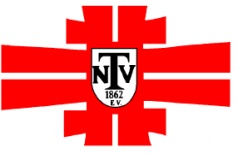 Vorname, Name:	                                                       Adresse:	                                                       	(Straße, Hausnummer, Postleitzahl, Ort)Krankenkasse:	                                                       Unfallzeitpunkt:	                                                       	(Datum, Uhrzeit)Art der Verletzung:	                                                       Veranstaltung:	                                                       Unfallort:	 Sporthalle Tönisheider Straße	 Turnhalle Hohenbruchstraße / Siepen	 Turnhalle Burgfeld-Schule	 Sporthalle Waldschlößchen	 Sporthalle Nizzatal	 Sporthalle Pestalozzi-Schule	 Sporthalle Pannerstraße	 Mehrzweckraum Nierenhof	 anderer Ort, Verein: 						Zeugen:	                                                       Beteiligte:			(Vor-/Zuname, Straße, Hausnummer, Postleitzahl, Ort) Verein/Mannschaft: ___________________Unfallschilderung (ggf. mit Skizze):(siehe Rückseite)